от 31 января 2024 года № 25/317В соответствии с Налоговым кодексом Российской Федерации, Федеральным законом от 06 октября 2003 № 131 - ФЗ "Об общих принципах организации местного самоуправления в Российской Федерации" и Законом Чувашской Республики от 23 июля 2001 г. № 38 "О вопросах налогового регулирования в Чувашской Республике, отнесенных законодательством Российской Федерации о налогах и сборах к ведению субъектов Российской Федерации", в целях регулирования налоговых правоотношений Собрание депутатов Комсомольского муниципального округа Чувашской Республики   р е ш и л о:Внести в Положение о вопросах налогового регулирования в Комсомольском муниципальном округе Чувашской Республики, отнесенных законодательством Российской Федерации и Чувашской Республики о налогах и сборах к ведению органов местного самоуправления, утвержденное решением Собрания депутатов Комсомольского муниципального округа Чувашской Республики от 17 ноября 2022 г. № 3/63 "Об утверждении Положения о вопросах налогового регулирования в Комсомольском муниципальном округе Чувашской Республики, отнесенных законодательством Российской Федерации о налогах и сборах к ведению органов местного самоуправления", следующие изменения:в абзаце третьем пункта 2 статьи 20 слова "и объектами" заменить словами "и (или) объектами", слова "доли в праве на земельный участок, приходящийся на объект" заменить словами "части земельного участка, приходящийся на объект недвижимого имущества", слова "и к объектам" заменить словами "и (или) к объектам";статью 21 признать утратившим силу;абзац шестой пункта 1 статьи 22 изложить в следующей редакции:"- ветераны и инвалиды Великой Отечественной войны, ветераны и инвалиды боевых действий - в отношении земельных участков, находящихся в их собственности;".Настоящее решение вступает в силу после его официального опубликования и распространяется на правоотношения, возникшие с 1 января 2024 года.Председатель Собрания депутатовКомсомольского муниципального округа Чувашской Республики                                                                    С.Н.ГрачеваГлава Комсомольского муниципальногоокруга Чувашской Республики                                                                     Н.Н.Раськин   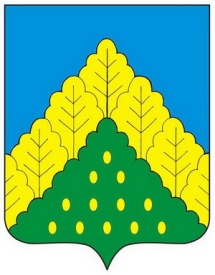 ЧĂВАШ РЕСПУБЛИКИНКОМСОМОЛЬСКИ МУНИЦИПАЛЛĂ ОКРУГĚН ПĚРРЕМĚШ СУЙЛАВРИДЕПУТАТСЕН ПУХĂВĔЙЫШĂНУЧУВАШСКАЯ РЕСПУБЛИКА СОБРАНИЕ ДЕПУТАТОВКОМСОМОЛЬСКОГО МУНИЦИПАЛЬНОГО ОКРУГА ПЕРВОГО СОЗЫВАРЕШЕНИЕО внесении изменений в решение Собрания депутатов Комсомольского муниципального округа Чувашской Республики от 17 ноября 2022 г. № 3/63 "Об утверждении Положения о вопросах налогового регулирования в Комсомольском муниципальном округе Чувашской Республики, отнесенных законодательством Российской Федерации о налогах и сборах к ведению органов местного самоуправления"